                                  Заповеди волонтеров школыНайди того, кто нуждается в твоей поддержке, помоги, защити его;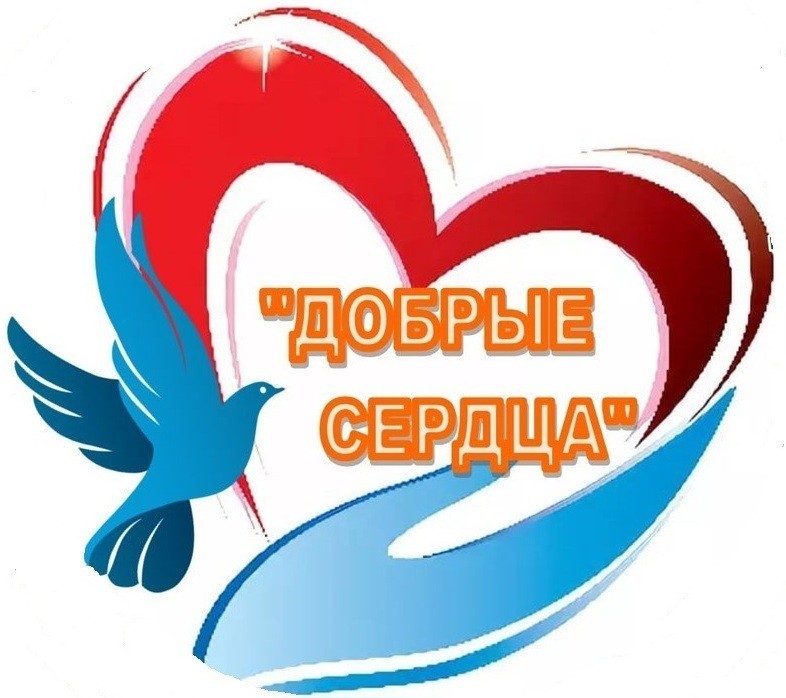         2. Раскрой себя в любой полезной для окружающих и тебя самого деятельности;        3. Помни, что твоя сила и твоя ценность - в твоем здоровье;       4. Оценивай себя и своих товарищей не по словам, а по реальным отношениям  и поступкам.